公用軟體－翻譯APP彙整表序號軟體（APP）軟體（APP）支援裝置支援語言付費方式1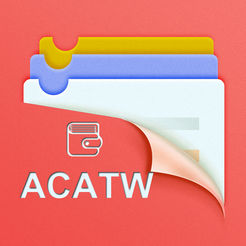 ATW-translatorios●文字翻譯：72種語言
●語音翻譯：42種語言
●照片翻譯免費2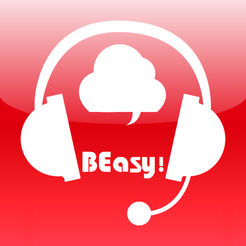 Beasyios/Android●線上真人翻譯：英、日、韓、泰、越語、印尼（其他語系需求另洽）
●每分鐘服務收取30點數
●2017臺北世大運使用付費：2小時口譯-3,600點數(500元)4小時口譯-7,200點數(950元)8小時口譯-14400點數(1850元)3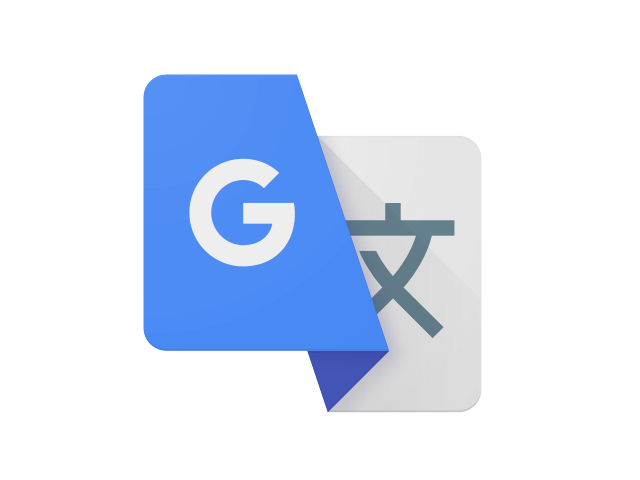 Google翻譯ios/Android●文字翻譯：103種語言
●語音翻譯：32種語言
●即時鏡頭翻譯：38種語言
●照片翻譯：37種語言
●離線翻譯：59種語言免費4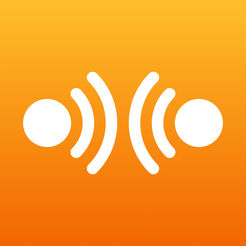 iTranslate Converseios●語音翻譯：38種語言●離線翻譯：16種語言有限制免費試用期限提供應用內購買-300元、1,190元(續增使用時間)5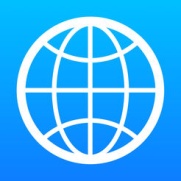 iTranslate Translatorios/Android●文字轉語音：40種語言
●語音翻譯：43種語言
●離線翻譯有限制免費試用期限提供應用內購買-150~1190元
(續增使用時間)6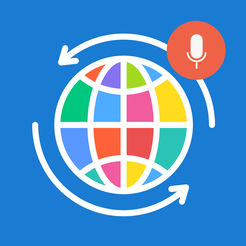 live translatorios●文字翻譯：103種語言
●語音翻譯：42種語言
(含越文、印尼文、泰文)免費7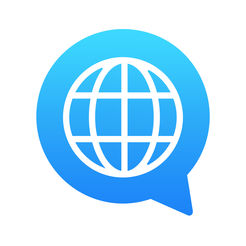 Live Translator-Instant Voice&Text Translatorios●文字翻譯：100種語言
●語音翻譯：40種語言590元8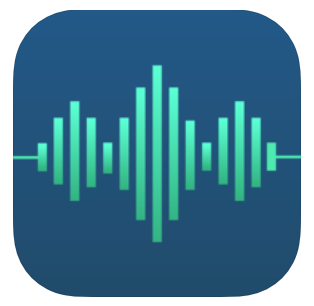 canopy speakios/Android●文字翻譯與即時通話口譯：15種語言（西班牙語、中文、法語、阿拉伯語，俄語、日語、韓語、越南語等語言）。
●此軟體涵蓋九個醫學專科：麻醉、牙科、皮膚科、急救醫學、普通外科、內科、婦產科、眼科、兒科。免費9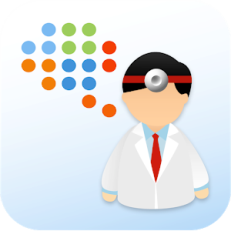 Universal Doctor Speakerios/Android●文字語語音翻譯：阿拉伯語、索馬里語、英語、西班牙語、法語、德語、中文、日語、俄語、挪威語等17種語言。●配有超過500種常用醫療短語。●下載後，所有翻譯和語音都能離線使用（無須使用網路）。免費10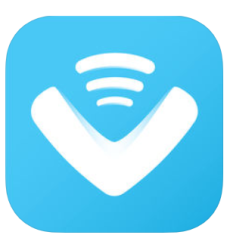 Vocre Translateios/Android●共36種語言語言/國家：語音翻譯：阿拉伯語、加泰羅尼亞語、中文、捷克語、丹麥語、荷蘭語、英語、芬蘭語、法語、德語、希臘語、希伯來語、印地文、匈牙利語、印尼語、意大利語、日語、朝鮮語、挪威語、波蘭語、葡萄牙語、羅馬尼亞、俄語、斯洛伐克語、西班牙語、泰語、土耳其語。文字翻譯：南非荷蘭語、阿爾巴尼亞文、亞美尼亞文、阿塞拜疆文、巴斯克語、白俄羅斯語、保加利亞文、克羅地亞文、愛沙尼亞文、加利西亞文、格魯吉亞文、海地克里奧爾語、冰島語、愛爾蘭語、拉丁文、拉脫維亞文、立陶宛文、馬其頓語、馬來語、馬耳他語、波斯、塞爾維亞語、斯洛維尼亞文、斯瓦希里語、瑞典語、他加祿語、烏克蘭語、烏爾都語、越南語、威爾士語、意第緒語。免費